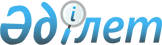 "2022-2024 жылдарға арналған Зайсан ауданы Шілікті ауылдық округінің бюджеті туралы" Зайсан аудандық мәслихатының 2021 жылғы 24 желтоқсандағы №15-10 шешіміне өзгеріс енгізу туралыШығыс Қазақстан облысы Зайсан аудандық мәслихатының 2022 жылғы 22 қыркүйектегі № 23-5/11 шешімі
      Зайсан аудандық мәслихаты ШЕШТІ:
      1. "2022-2024 жылдарға арналған Зайсан ауданы Шілікті ауылдық округінің бюджеті туралы" Зайсан аудандық мәслихатының 2021 жылғы 24 желтоқсандағы №15-10 шешіміне мынадай өзгеріс енгізілсін:
      1-тармақ жаңа редакцияда жазылсын:
      "1. 2022-2024 жылдарға арналған Шілікті ауылдық округінің бюджеті тиісінше 1, 2, 3-қосымшаларға сәйкес, соның ішінде 2022 жылға мынадай көлемдерде бекітілсін:
      1)кірістер – 83 913,8 мың теңге, соның ішінде:
      салықтық түсімдер - 5 193,0 мың теңге;
      салықтық емес түсімдер – 500,0 мың теңге;
      негізгі капиталды сатудан түсетін түсімдер – 0,0 мың теңге;
      трансферттердің түсімдері –78 220,8 мың теңге;
      2)шығындар – 84 262,7 мың теңге;
      3)таза бюджеттік кредиттеу– 0,0 мың теңге, соның ішінде:
      бюджеттік кредиттер– 0,0 мыңтеңге;
      бюджеттік кредиттерді өтеу – 0,0 мыңтеңге;
      4)қаржы активтерімен жасалатын операциялар бойынша сальдо – 0,0 мыңтеңге;
      қаржы активтерін сатып алу – 0,0 мың теңге;
      мемлекеттің қаржы активтерін сатудан түсетін түсімдер – 0,0 мың теңге;
      5)бюджет тапшылығы (профициті) – -348,9 мың теңге;
      6)бюджет тапшылығын қаржыландыру (профицитті пайдалану) – 348,9 мың теңге;
      қарыздар түсімі – 0,0 мың теңге;
      қарыздарды өтеу – 0,0 мың теңге;
      бюджет қаражатының пайдаланатын қалдықтары – 348,9 мың теңге.".
      көрсетілген шешімінің 1–қосымшасы осы шешімнің қосымшасына сәйкес жаңа редакцияда жазылсын.
      2. Осы шешім 2022 жылғы 1 қаңтардан бастап қолданысқа енгізіледі. 2022 жылға арналған Шілікті ауылдық округінің бюджеті
					© 2012. Қазақстан Республикасы Әділет министрлігінің «Қазақстан Республикасының Заңнама және құқықтық ақпарат институты» ШЖҚ РМК
				
      Аудандық мәслихат хатшысы 

С. Марқабаев
Зайсан аудандық мәслихатының
2021 жылғы 24 желтоқсандағы
№ 15-10 шешіміне
1 қосымшаЗайсан аудандық мәслихатының
2022 жылғы 22 қыркүйектегі
№ 23-5/11 шешіміне
қосымша
Санаты
Санаты
Санаты
Санаты
Сома (мың теңге)
Сыныбы
Сыныбы
Сыныбы
Сома (мың теңге)
Кіші сыныбы
Кіші сыныбы
Сома (мың теңге)
Атауы
Сома (мың теңге)
I. КІРІСТЕР
83 913,8
1
Салықтық түсімдер
5 193,0
01
Табыс салығы
5,0
2
Жеке табыс салығы
5,0
04
Меншiкке салынатын салықтар
4 897,0
1
Мүлiкке салынатын салықтар
185,0
3
Жер салығы
46,0
4
Көлiк құралдарына салынатын салық
4 666,0
05
Тауарларға, жұмыстарға және көрсетілетін қызметтерге салынатын iшкi салықтар
291,0
3
Табиғи және басқа да ресурстарды пайдаланғаны үшiн түсетiн түсiмдер
291,0
2
Салықтық емес түсiмдер
500,0
01
Мемлекеттік меншіктен түсетін кірістер
500,0
5
Мемлекет меншігіндегі мүлікті жалға беруден түсетін кірістер
500,0
4
Трансферттердің түсімдері
78 220,8
02
Мемлекеттік басқарудың жоғары тұрған органдарынан түсетін трансферттер
78 220,8
3
Аудандардың (облыстық маңызы бар қаланың) бюджетінен трансферттер
78 220,8
Функционалдық топ
Функционалдық топ
Функционалдық топ
Функционалдық топ
Функционалдық топ
Сома (мың теңге)
Кішіфункция
Кішіфункция
Кішіфункция
Кішіфункция
Сома (мың теңге)
Бюджеттік бағдарламалардың әкімшісі
Бюджеттік бағдарламалардың әкімшісі
Бюджеттік бағдарламалардың әкімшісі
Сома (мың теңге)
Бағдарлама
Бағдарлама
Сома (мың теңге)
Атауы
Сома (мың теңге)
II.ШЫҒЫНДАР
84 262,7
1
Жалпы сипаттағы мемлекеттiк қызметтер
38 211,0
1
Мемлекеттiк басқарудың жалпы функцияларын орындайтын өкiлдi, атқарушы және басқа органдар
38 211,0
124
Аудандық маңызы бар қала, ауыл, кент, ауылдық округ әкімінің аппараты
38 211,0
001
Аудандық маңызы бар қала, ауыл, кент, ауылдық округ әкімінің қызметін қамтамасыз ету жөніндегі қызметтер
32 211,0
022
Мемлекеттік органның күрделі шығыстары
6 000,0
6
Әлеуметтiк көмек және әлеуметтiк қамсыздандыру
10 437,0
2
Әлеуметтiк көмек
10 437,0
124
Аудандық маңызы бар қала, ауыл, кент, ауылдық округ әкімінің аппараты
10 437,0
003
Мұқтаж азаматтарға үйде әлеуметтік көмек көрсету
10 437,0
7
Тұрғынүй-коммуналдық шаруашылық
32 789,2
2
Коммунальное хозяйство
8 397,8
124
Аудандық маңызы бар қала, ауыл, кент, ауылдық округ әкімінің аппараты
8 397,8
014
Елді мекендерді сумен жабдықтауды ұйымдастыру
8 397,8
3
Елді-мекендерді көркейту
24 391,4
124
Аудандық маңызы бар қала, ауыл, кент, ауылдық округ әкімінің аппараты
24 391,4
008
Елді мекендердегі көшелерді жарықтандыру
2 348,4
009
Елді мекендердің санитариясын қамтамасыз ету
450,0
011
Елді мекендерді абаттандыру мен көгалдандыру
21 593,0
8
Мәдениет, спорт, туризм және ақпараттық кеңістiк
550,0
1
Мәдениет саласындағы қызмет
450,0
124
Аудандық маңызы бар қала, ауыл, кент, ауылдық округ әкімінің аппараты
450,0
006
Жергілікті деңгейде мәдени-демалыс жұмысын қолдау
450,0
2
Спорт
100,0
124
Аудандық маңызы бар қала, ауыл, кент, ауылдық округ әкімінің аппараты
100,0
028
Жергілікті деңгейде денешынықтыру-сауықтыру және спорттық іс-шараларды өткізу
100,0
12
Көлiкжәне коммуникация
357,0
1
Автомобиль көлiгi
357,0
124
Аудандық маңызы бар қала, ауыл, кент, ауылдық округ әкімінің аппараты
357,0
013
Аудандық маңызы бар қалаларда, ауылдарда, кенттерде, ауылдық округтерде автомобиль жолдарының жұмыс істеуін қамтамасыз ету
357,0
15
Трансферттер
1 918,5
1
Трансферттер
1 918,5
124
Аудандық маңызы бар қала, ауыл, кент, ауылдық округ әкімінің аппараты
1 918,5
044
Қазақстан Республикасының Ұлттық қорынан берілетін нысаналы трансферт есебінен республикалық бюджеттен бөлінген пайдаланылмаған (түгел пайдаланылмаған) нысаналы трансферттердің сомасын қайтару
0,5
051
Заңнаманы өзгертуге байланысты жоғары тұрған бюджеттің шығындарын өтеуге төменгі тұрған бюджеттен ағымдағы нысаналы трансферттер
1 918,0
III.ТАЗА БЮДЖЕТТІК КРЕДИТТЕУ
0,0
Бюджеттік кредиттер
0,0
Бюджеттік кредиттерді өтеу
0,0
IV. ҚАРЖЫ АКТИВТЕРІМЕН ЖАСАЛАТЫН ОПЕРАЦИЯЛАР БОЙЫНША САЛЬДО
0,0
Қаржы активтерін сатып алу
0,0
Мемлекеттің қаржы активтерін сатудан түсетін түсімдер
0,0
V.БЮДЖЕТ ТАПШЫЛЫҒЫ (ПРОФИЦИТ)
-348,9
VI.БЮДЖЕТ ТАПШЫЛЫҒЫН ҚАРЖЫЛАНДЫРУ (ПРОФИЦИТТІ ПАЙДАЛАНУ)
348,9
Қарыздар түсімі
0,0
Қарыздарды өтеу
0,0
Бюджет қаражаттарының пайдаланылатын қалдықтары
348,9